GYM MEMBERSHIP PROGRAM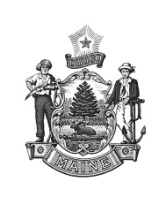 Reimbursement Request Form(See page2 for important Program information and deadlines)I certify that the information provided above is valid and accurate. I understand that submitting false or fraudulent information and/or documentation may result in progressive discipline up to and including discharge.  I have read and understand the program requirements on the reverse side of this application.Employee Signature _____________________________________________	Date _______________Other Employee Signature ________________________________________        Date _______________(If applicable)In order to process reimbursement, you must submit:___ This completed form     ___ Proof of gym payment/membership     ___ Proof of gym attendancePlease return all of the above to your agency’s Human Resources/Payroll officeSee Page 2 Gym Membership Reimbursement Program RequirementsEmployees who purchase and participate in a gym membership* may be eligible for gym membership reimbursement up to $40 per month. In order to qualify, the following proof of paid membership and attendance must be submitted with this completed reimbursement form:Proof of paid membership: receipt from gym; copy of a canceled check; credit card statement; online purchase receipt must include employee name, gym name, amount paid, and date paid.  Other gym fees (e.g. joiner, start-up, annual fees) are not reimbursable.   ANDProof of attendance showing a minimum of 8 visits per month for each month requesting reimbursement: a gym-generated print out of attendance that identifies the date of every gym visit and the employee/member, or an official tracking sheet signed and certified by a gym employee.*A membership to a facility primarily focused on physical fitness, such as a YMCA, Planet Fitness, Anytime Fitness, CrossFit, etc. If you are uncertain if your gym qualifies, please seek confirmation prior to purchasing a membership.Please note:This is a REIMBURSEMENT. The amount reimbursed shall not exceed the cost of the gym’s rate for an individual membership and the amount of the receipt submitted, up to $40 per month.  If two State employees are on the same membership, the amount of their combined reimbursement amounts shall not exceed the cost of the membership, the gym’s rate for 2 individual memberships, and the amount of the receipt submitted, up to $40 per month for each.Reimbursement will be disbursed in your paycheck (contingent on employment) and is taxable.Late or incomplete forms will not be accepted.* Seasonal employees:  Contact your agency’s Human Resources/Payroll office for additional information.For more information about the Gym Membership Reimbursement Program including a listing of some of the qualifying gyms and frequently asked questions, visit www.maine.gov/deh or e-mail info.wellness@maine.gov.  Completed applications must be returned to your agency’s Human Resources/Payroll office.Employee Information:  All information is requiredEmployee Information:  All information is requiredNamePreferred PhoneJob Title/DepartmentJob Title/DepartmentE-mailE-mailIF this gym membership includes another State employee, please provide:IF this gym membership includes another State employee, please provide:Other Employee NameRelationship  Spouse/Domestic Partner  Adult ChildOther Employee’s Job Title/DepartmentOther Employee’s Job Title/DepartmentOther Employee’s E-mailOther Employee’s E-mailGym Information:  Please complete all applicable informationGym Information:  Please complete all applicable informationGym Information:  Please complete all applicable informationGym Information:  Please complete all applicable informationGym NameGym LocationGym LocationGym PhoneReimbursement Period (choose one) 1st Quarter (Jan-Mar)                  2nd Quarter (Apr-Jun)                  3rd Quarter (Jul-Sept)                  4th Quarter (Oct-Dec)Reimbursement Period (choose one) 1st Quarter (Jan-Mar)                  2nd Quarter (Apr-Jun)                  3rd Quarter (Jul-Sept)                  4th Quarter (Oct-Dec)Reimbursement Period (choose one) 1st Quarter (Jan-Mar)                  2nd Quarter (Apr-Jun)                  3rd Quarter (Jul-Sept)                  4th Quarter (Oct-Dec)Reimbursement Period (choose one) 1st Quarter (Jan-Mar)                  2nd Quarter (Apr-Jun)                  3rd Quarter (Jul-Sept)                  4th Quarter (Oct-Dec)Type of Gym Membership Purchased (select all that apply)    Monthly 	  Individual                     Annual 	  2-Person *See box below    Other (e.g. punch card, visit pass)___________________________  	  Family *See box below                                         Type of Gym Membership Purchased (select all that apply)    Monthly 	  Individual                     Annual 	  2-Person *See box below    Other (e.g. punch card, visit pass)___________________________  	  Family *See box below                                         Type of Gym Membership Purchased (select all that apply)    Monthly 	  Individual                     Annual 	  2-Person *See box below    Other (e.g. punch card, visit pass)___________________________  	  Family *See box below                                         Type of Gym Membership Purchased (select all that apply)    Monthly 	  Individual                     Annual 	  2-Person *See box below    Other (e.g. punch card, visit pass)___________________________  	  Family *See box below                                         Amount Paid (attach proof of payment to your application)$Amount Paid (attach proof of payment to your application)$*If you purchased 2-person or family membership provide the gym’s standard monthly rate for individual membership$*If you purchased 2-person or family membership provide the gym’s standard monthly rate for individual membership$For Human Resources Personnel Only:For Human Resources Personnel Only:For Human Resources Personnel Only: Approved    Month 1: $__________  Month 2: $____________  Month 3: $___________ Denied   Reason: ____________________________________________________________________ Approved    Month 1: $__________  Month 2: $____________  Month 3: $___________ Denied   Reason: ____________________________________________________________________ Approved    Month 1: $__________  Month 2: $____________  Month 3: $___________ Denied   Reason: ____________________________________________________________________Processed ByDate ReceivedPay DateImportant Dates and Deadlines:Important Dates and Deadlines:Important Dates and Deadlines:Gym Membership PeriodSubmit Form and Proof Between*Receive Reimbursement with Pay Check ByJuly 1 – September 30October  1 and 15November 30October 1 – December 31January 1 and  15February 28January 1 – March 31April 1 and 15May 31April 1 – June 30July 1 and 15August 31